Today's Date: ___________________________________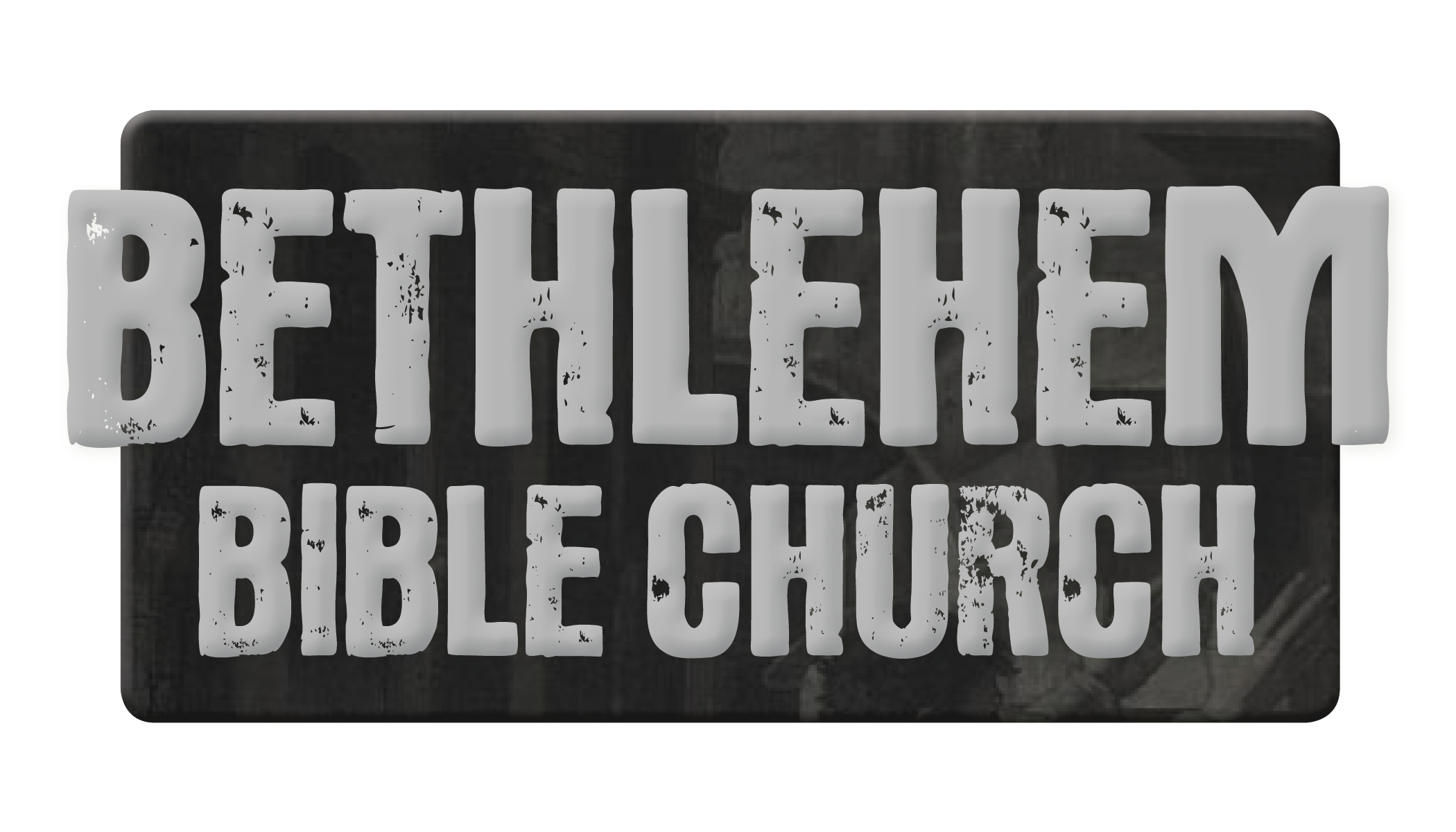 Name (circle one) Mr. /Mrs. Miss (please print) ______________________________________________________Address_____________________________________City____________________ Zip ___________________ Phone (H) _______________________ (C) ________________________Birth Date ____________________Check Yes or No for the following questions:Are you a regular attendee of ?	Yes	 NoAre you willing to become a member of ?	 Yes	 No If no, please explain on backDo you understand the meaning/significance of baptism?	 Yes 	 NoIs it possible for a person to lose salvation?	 Yes	  NoHave you been a sinner since birth?	 Yes 	 NoAre you absolutely certain of your salvation?	 Yes 	 NoSuppose you were to die tonight and stand before God. If He were to say to you, "Why should I let you into my Heaven?" What would you say? _____________________________________________________________	____________________________________________________________________________________________What is a Christian? ______________________________________________________________________________________________________________________________________________________________Who is Jesus Christ?  ____________________________________________________________________________________________________________________________________________________________Why do you need Christ? ____________________________________________________________________________________________________________________________________________________What are Christians saved from? _____________________________________________________________________________________________________________________________________________Have you ever been baptized before? (If yes, please explain why you need to be baptized again)Personal Testimony - Space is provided on the back of this sheet to write your personal testimony of salvation to be presented at the time of your Baptism. Also, please feel free to ask for help from the pastoral staff.